Instituto de Educação Infantil e JuvenilOutono, 2020. Londrina, 05 de Junho.Nome: ____________________________________ Turma: ____________Área do conhecimento: Educação Física | Professor: LeandroEDUCAÇÃO FÍSICA – Ginástica 2COMO ESTÁ SUA COORDENAÇÃO E AGILIDADE? VAMOS AQUECER NOSSO CORPO COMEÇANDO COM A SERIES DE EXERCÍOS MAIS PRATICADA NO MUNDO TODAS AS MANHAS – RADIO TAISOhttps://youtu.be/0xfDmrcI7OI?t=38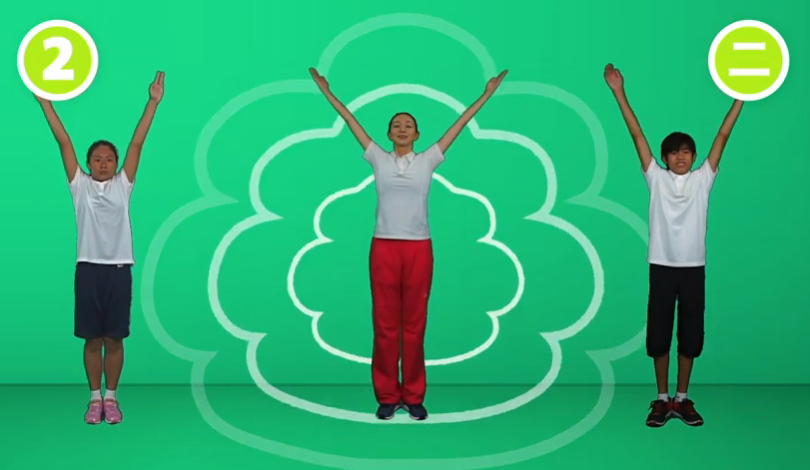 AGORA VAMOS FAZER OUTROS EXERCÍCIOS COMO MEU AMIGO ROBSON FURLAN, VAMOS FAZER TUDO QUE ELE FIZER.  https://youtu.be/hIeVewuMW3A 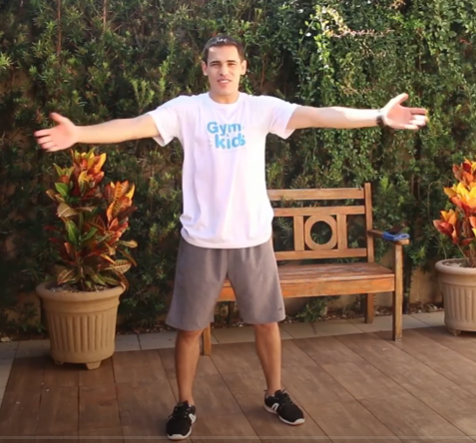 MUITO BOM CONTE PARA SUA PROFESSORA COMO VOCÊ SE SENTIU AO FINAL DA AULA! PODEM REPETIR ESSA AULA NOS OUTROS DIAS DA SEMANA! 